1)Требуется определить токи во всех резистивных элементах и проверить полученные результаты с помощью первого или второго законов Кирхгофа.                         Таблица 1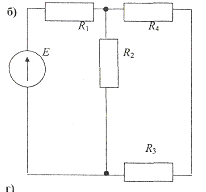 2) В электрической цепи (рис. 3) приложено синусоидальное напряжение u, действующее значение которого U и частота f известны. Параметры цепи заданы в табл. 3. Требуется определить действующие значения токов во всех ветвях цепи, решить эту задачу методом проводимостей. Значения xn и xc округлить до целых чисел.                          Таблица 3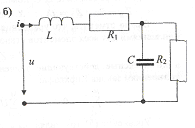 3)Схема соединения трехфазного потребителя, линейное напряжение, его частота и параметры элементов фаз, соединенных последовательно, приведены в табл. 4. Требуется начертить схему соединения и определить: действующее значение линейных и фазных токов; активную, реактивную и полную мощности потребителя, работающего в симметричном режиме. По результатам расчета построить векторные диаграммы токов и напряжений для симметричного режима.                          Таблица 4* При расчете реактивных сопротивлений XL и XC округлять до их целых чисел.Последняя (первая) цифра в журнале группы2Схема на рис.1бЕ, В8R1 = R2,Ом4R3 = R4,Ом2Последняя (первая) цифра в журнале группы2Схема на рис.2бU, В8R1 = R2,ОмL, мГнC, мкФ124,872f, Гц50Последняя (первая) цифра в журнале группы2СхемаΔRф, Ом4Lф*, мГн92Cф*, мкФ 99Uл, В30f, Гц50